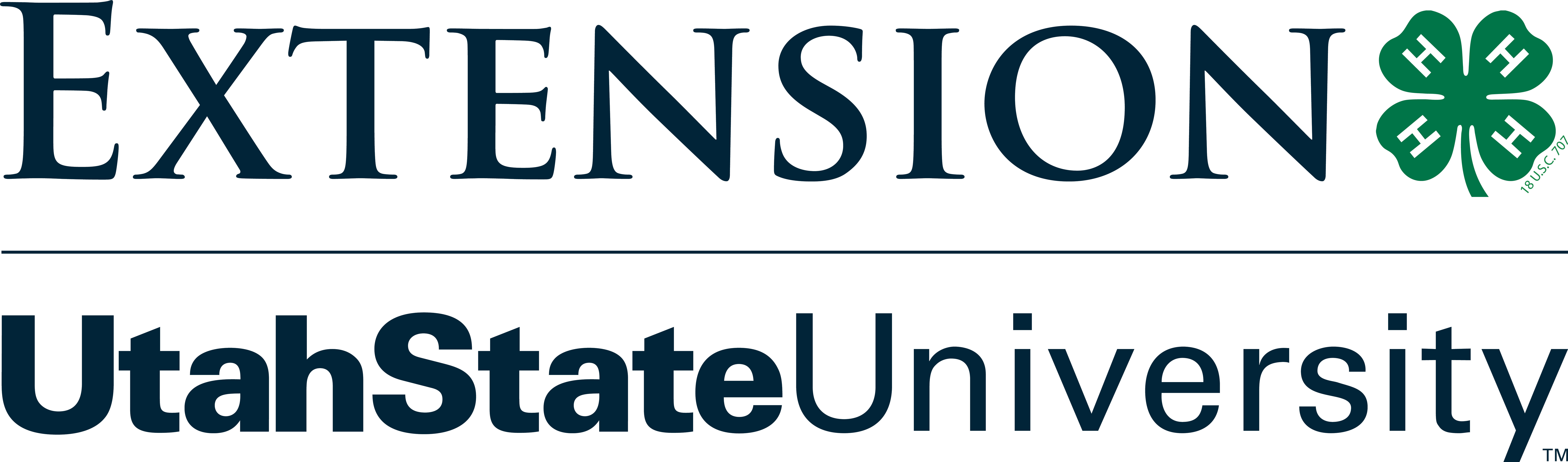 2021 4-H Scholarship Application FormDeadline May 7, 2021    Full Name: ______________________________________________________		Age: ________________Date of Birth: _________________________  Home Address: _______________________________________________________________________________			Street/PO Box					City		 Zip CodeEmail Address: _______________________________________________________________________________Home Telephone #: ___________________________________    Number of years in 4-H:____________ Names of Parents/Guardians:			 Father/Guardian   ______________________________________________________________________________Mother/Guardian ______________________________________________________________________________Name of high school you currently attend: __________________________________________ GPA __________Homeschool: ___________________Other current educational program:________________________________Current course of study (or the one you plan to pursue): __________________________________________________                _____________________________________________________________________________________________       4-H Scholarship Applications due May 7, 2020 to: Shannon Cromwell 325 West 100 North Ephraim, UT  84627shannon.cromwell@usu.eduAll youth in grades 11 & 12 with “active” status in the 4-H Online registration system may apply.Scholarship money may be used for advanced learning at or through an accredited institution, including an online program.Scholarship amount may be impacted by the number of applications submitted.If a 4-H applicant does not receive a scholarship, he/she may reapply the following year if still enrolled in 4-H.A 4-H applicant may receive a scholarship only once.Scholarship money may be held for a maximum of 4 years after high school graduation or equivalent.  Scholarship checks are written to the institutions on behalf of the recipients for tuition and other class/workshop fees.Application Process:Complete the above information and submit a maximum of 5 pages (12 pt. font, double spaced) with responses to items I through III found below. (Do not copy and paste from your portfolio).   I.  Document your significant 4-H activities.Describe your most significant 4-H projects and activities. Examples of activities include participation in demonstrations, public speaking, exhibits, judged events, newspaper articles, workshops and camps attended.  For each project or activity, include the following:List the date of each project or activity.Why did you choose the project? What did you hope to learn from it?What knowledge and skills did you gain from working on the project?Did the project/activity contribute to your personal growth?  If so, how?Did the project/activity influence your educational and career choices?  If so, how?List your 4-H leadership and citizenship/community service experiences in chronological order. Include activities you have participated in that contributed to the welfare of your club members and individuals outside your family or your community. List 4-H positions you have held (club, county, region, or state).  For each activity, include in your description the following:Dates you were involved.Leadership role you performed in the activity.What did you and/or your group accomplish by participating in the activity? II. Activities, Leadership, & Service outside of 4-H       List significant citizenship experiences you have participated in outside of 4-H in chronological order. Describe these activities using the same information as in letters (A) and (B).III. Career Goals and Financial Need       What career path do you plan to pursue when your advanced education is completed? 	How did your experiences in 4-H influence your decision to apply for the scholarship? 	How did your 4-H experiences influence your field of study and your career goals?	How will scholarship money help you to achieve your future career goals?Utah State University is an affirmative action/equal opportunity employer/educational organization.  We offer our programs to persons regardless of race, color, national origin, gender, religion, age or disability.  If you have any disability that requires special materials or service for our programs, please contact our office so we may make any special arrangements.  435-283-3472